Nicky Southall Outdoor Flatwork ClinicFriday 27th May 2022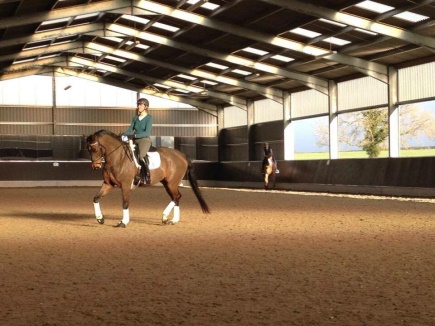 10.00-10.45amSuzi Reed & Caroline Doolittle11.00-11.45amNikki Peacock & Sallyann Gresham11.45am-12.30pmColin Bradley & Tracey Blackwell12.45pm – 1.30pmLeah Tolley & Cath Lawton1.30pm – 2.15pmRuby Phillips & **SPACE**